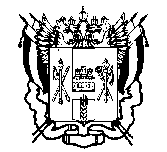 МИНИСТЕРСТВО ОБЩЕГО И ПРОФЕССИОНАЛЬНОГО ОБРАЗОВАНИЯ РОСТОВСКОЙ ОБЛАСТИ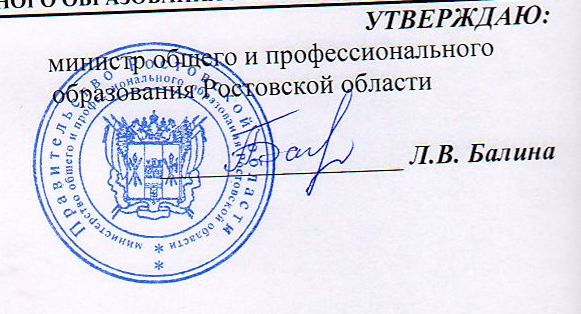 ПРОГРАММА ДЕЯТЕЛЬНОСТИобластного государственного учреждениягосударственного казённого общеобразовательного учреждения Ростовской области «Таганрогской специальной школы №1»(ГКОУ РО Таганроская школа №1)(наименование учреждения)на 2016 годРаздел 1. Сведения об учреждении и руководителеСведения о руководителе учрежденияРаздел II. Краткая характеристика хода реализации программы деятельности учреждения в 2015 году 2.1 Общие сведения	В 2014-2015 учебном году учреждение реализовало основные общеобразовательные программы:- начального общего образования- основного общего образования- среднего общего образованияВ течении 2015 года работа педагогического коллектива определялась Программой развития на 2015-2017 г.г., основной целью которой является: Создание организационно- педагогических условий для обучения детей с ограниченными возможностями здоровья.Деятельность педагогического коллектива направленна на:1. Совершенствование содержания и технологий образования.2. Формирование профессиональной компетенции учителя и образовательной компетенции ученика.4. Совершенствование системы здоровьесбережения и безопасности образовательного процесса.5. Совершенствование воспитательной системы.6. Развитие материально-технической базы учреждения.Объем образовательных услуг, предоставляемых школой:Предельная численность контингента обучающихся при расчете проектной мощности здания согласно СанПиН 2.4.2.2821-10 составляет 78 человек. Прогнозная среднегодовая наполняемость на 2015 год – 57 человек, из них 24 – II уровень обучения, 33 – III уровень обучения.  Контингент обучающихся  составляют школьники с тяжелыми нарушениями слуха:- двусторонняя сенсоневральная тугоухость III- IV степени – 77,2%;- двусторонняя сенсоневральная глухота – 22,8%;Из общего количества школьников -  с кохлеарным имплантом – 14%, имеют сопутствующие нарушения развития (ЗПР, лёгкая умственная отсталость, ДЦП, ММД и др.) - 40%.	2.2 Информация о выполнении программы деятельности по направлениям и результатах	В соответствии с Программой развития на 2012-2014 и 2015-2017 г.г. основными направлениями деятельности учреждения были:1. Совершенствование содержания и технологий образования.2. Формирование профессиональной компетенции учителя и образовательной компетенции ученика.3. Совершенствование системы здоровьесбережения и безопасности образовательного процесса.4. Совершенствование воспитательной системы.5. Развитие материально-технической базы учреждения.Совершенствование содержания и технологий образования.Цель направления: реализация комплекса мер перехода на ФГОС начального общего образования для детей с ОВЗ; формирование и развитие устной речи обучающихся, внедрение  и реализация современных педагогических, социальных, коррекционных технологий, способствующих успешной социализации и интеграции учащихся с ОВЗ в социум.Для достижения показателей по данному направлению были запланированы и реализованы следующие мероприятия: Выполненные мероприятия позволили поднять эффективность формирования словесной речи как средства общения у слабослышащих и глухих учащихся, улучшить визуализацию образовательной деятельности для учащихся 1-2 классов, которые обучаются по ФГОС НОО. Увеличилось отношение количества учащихся, имеющих высокий уровень сформированности жизненных навыков для успешной социализации в общество к общему количеству воспитанников возросло до 63%. Результаты государственной (итоговой) аттестации учащихся 2014-2015 учебного годаИтоги ГВЭ (Среднее общее образование)Количество не получивших аттестат: 0 человекТрудоустройство выпускников 12го классаФормирование профессиональной компетенции учителя и образовательной компетенции ученика.Цель направления: - систематическое сотрудничество с  ГБОУ ДПО РО РИПК и ППРО и другими организациями по вопросу своевременного повышения квалификации педагогических кадров учреждения,- содействие участию в региональных, федеральных, международных научно-практических конференциях, семинарах, форумах, фестивалях, симпозиумах, профессиональных конкурсах, педагогических чтениях, выставках по актуальным проблемам развития образования.Для достижения показателей по данному направлению были запланированы и реализованы следующие мероприятия: Выполненные мероприятия позволили:  подтвердить высшую квалификационную категорию – 3 педагогам (3 учителя-дефектолога), получить I квалификационную категорию и повысить квалификацию- 2 педагогам, О.С. Карнаух по двум специальностям  (2 учителя, 1 педагог- организатор). Педагоги школы приняли участие в городских, областных, всероссийских и международных конференциях, конкурсах, ярмарках инновационных технологий, стали победителями и лауреатами мероприятий. За высокий вклад в современную коррекционную педагогику награждены грамотами и благодарственными письмами Министерства образования Российской Федерации, министерства общего и профессионального образования Ростовской области,  городской думы г. Таганрога:Педагоги подготовили призеров и победителей Всероссийских и региональных олимпиад и конкурсовТаблица 173. Совершенствование системы здоровьесбережения и безопасности образовательного процесса.Цель направления:-мониторинг основных систем организма учащихся посредством участия в пилотном проекте АПК «Армис», - организация охраны здоровья учащихся, снижение уровня заболеваемости, пропаганда и обучение навыкам здорового образа жизни,- соблюдение требований государственных санитарно-эпидемиологических и противопожарных правил и нормативов.- создание безбарьерной среды Для достижения показателей по данному направлению были запланированы и реализованы следующие мероприятия: Совершенствование воспитательной системы.Цели: - модернизация воспитательной системы учреждения в рамках введения ФГОС для детей с ОВЗ -создание и модернизация программ воспитательной системы: Программы патриотического воспитания; Программы внеурочной деятельности; Программы формирования экологической культуры, здорового и безопасного образа жизни; Программы духовно-нравственного развития, воспитания; Для достижения показателей по данному направлению было осуществляется социальное партнерство с учреждениями дополнительного образования города и области, общественными организациями, Городским управлением образованием г. Таганрога.  Запланировано и реализованы участие школьников в следующих Международных, Всероссийских, областных,  городских мероприятиях:Развитие материально-технической базы учреждения, энергоэффективность и безопастность.Цели:- укрепление ресурсной базы ГКОУ РО Таганрогской школы № 1 с целью обеспечения её эффективного функционирования и развития и безопастности;- соблюдение и выполнение требований ГПН и электробезопасности и энергоэффективности,- систематический мониторинг состояния здания и всех систем его жизнеобеспечения, своевременный текущий и капитальный ремонт, - мониторинг  состояния библиотечного фонда учреждения и его своевременная модернизация,- организация пространства, в котором осуществляется образование обучающихся, с ограниченными возможностями здоровья, включая его архитектурную доступность и универсальный дизайнДля достижения показателей по данному направлению были запланированы и реализованы следующие мероприятия: Анализ причин отклонения (в том числе ожидаемого) фактических показателей деятельности учреждения от утвержденных.Учреждение имеет стабильную численность учащихся. Вся деятельность учреждения направленна на улучшение качества образовательной услуги, оказываемой населению г. Таганрога и Ростовской области, на модернизацию учебно-воспитательной деятельности и социализации детей с ограниченными возможностями здоровья.	Отклонения  показателей деятельности учреждения произошли за счет экономии средств и затрат  на важные для жизнедеятельности учреждения нужды, а также за счет увеличения лимитов бюджетных обязательств  по целевым статьям: «Модернизация региональных систем общего образования», «Работы услуги по содержанию имущества (Противопожарные мероприятия)», Раздел III. Мероприятия по Развитию учреждения в 2016 году. Цель деятельности учреждения в 2016 году:  совершенствование содержания образования.Успешное освоение основных общеобразовательных программ (начально общего, основного общего) учащимися учреждения. Деятельность педагогического коллектива будет направленна на:1. Совершенствование содержания и технологий образования.2. Формирование профессиональной компетенции учителя и образовательной компетенции ученика.3. Совершенствование системы здоровьесбережения и безопасности образовательного процесса.4. Совершенствование воспитательной системы.5. Развитие материально-технической базы учреждения.Задачи переходящие на 2016 год:- реализации комплекса мер перехода на ФГОС  начального общего образования детей с ограниченными возможностями здоровья;- доступность освоения речи учащимися учреждения, внедрение современных педагогических, социальных  технологий, направленных на оптимальный выбор  коррекционных технологий и способствующих социальной адаптации обучающихся;- повышение качества и улучшения условий оказываемых образовательных услуг учащимся II- IV-х уровней образования;- усиления мер и укрепление материально- технической базы учреждения в рамках безопасного пребывания учащихся в стенах образовательного учреждения и соблюдения САН и ПИН РФ, требований ГПН, создания Безбарьерной среды;-  совершенствования механизмов  развития здоровьесберегающего компонента работы учреждения, через занятия спортом и общей физической подготовкой, с учетом группы здоровья учащихся;- развития системы повышения квалификации и переподготовки  педагогических и руководящих кадров;- стабильной наполняемости учреждения;- организации пространства, в котором осуществляется образование обучающихся с ограниченными возможностями здоровья, включая его архитектурную доступность и универсальный дизайн;- систематическое сотрудничество с Управлением образования г. Таганрога и родителями      (законными представителями) детей, имеющих нарушения слуха, по вопросу консультирования, сопровождения и уточнения условий образования детей с нарушениями слуха и речи;- контроль за выбытием учащихся из учреждения - организация оптимальных специальных условий для получения образования учащимися с ограниченными возможностями здоровья,- профориентация учащихся, взаимодействие с учреждениями среднего профессионального и высшего профессионального образования по вопросу обучения детей с ОВЗ.1. Совершенствование содержания и технологий образования.Задачи: - реализации комплекса мер перехода на ФГОС  начального общего образования детей с ограниченными возможностями здоровья;- доступность освоения речи учащимися учреждения, внедрение современных педагогических, социальных  технологий, направленных на оптимальный выбор  коррекционных технологий и способствующих социальной адаптации обучающихся;- повышение качества и улучшения условий оказываемых образовательных услуг учащимся II- IV-х уровней образования;Для достижения показателей по данному направлению  запланированы следующие мероприятия: Выполненные мероприятия позволят поднять эффективность формирования словесной речи как средства общения у слабослышащих и глухих учащихся, улучшить визуализацию образовательной деятельности для учащихся 2,3 классов, которые обучаются по ФГОС НОО, учащихся 1 классов, которые будут обучатся по адаптированным программам в соответствии с ФГОС для детей с ОВЗ. Улучшится визуализация образовательной деятельности глухих и слабослышащих учащихся.Формирование профессиональной компетенции учителя и образовательной компетенции ученика.Цель направления: - систематическое сотрудничество с  ГБОУ ДПО РО РИПК и ППРО и другими организациями по вопросу своевременного повышения квалификации педагогических кадров учреждения,- содействие участию в региональных, федеральных, международных научно-практических конференциях, семинарах, форумах, фестивалях, симпозиумах, профессиональных конкурсах, педагогических чтениях, выставках по актуальным проблемам развития образования.Для достижения показателей по данному направлению  запланировано 3. Совершенствование системы здоровьесбережения и безопасности образовательного процесса.Цель направления:-мониторинг основных систем организма учащихся посредством участия в пилотном проекте АПК «Армис», - организация охраны здоровья учащихся, снижение уровня заболеваемости, пропаганда и обучение навыкам здорового образа жизни,- соблюдение требований государственных санитарно-эпидемиологических и противопожарных правил и нормативов.- создание безбарьерной среды Для достижения показателей по данному направлению  запланированы следующие мероприятия: 4.Совершенствование воспитательной системы.Цели: - модернизация воспитательной системы учреждения в рамках введения ФГОС для детей с ОВЗ - модернизация программ воспитательной системы: Программы патриотического воспитания; Программы внеурочной деятельности; Программы формирования экологической культуры, здорового и безопасного образа жизни; Программы духовно-нравственного развития, воспитания; Для достижения показателей по данному направлению улучшить качетво осуществляемого социального партнерства с учреждениями дополнительного образования города и области, общественными организациями, Городским управлением образованием г. Таганрога.  Запланировать и реализовать участие школьников в Международных, Всероссийских, областных,  городских творческих, спортивных, образовательных мероприятиях и проектах. 5. Развитие материально-технической базы учреждения.Цели:- укрепление ресурсной базы ГКОУ РО Таганрогской школы № 1 с целью обеспечения её эффективного функционирования и развития,- соблюдение и выполнение требований ГПН и электробезопасности и энергоэффективности,- систематический мониторинг состояния здания и всех систем его жизнеобеспечения, своевременный текущий и капитальный ремонт, - мониторинг  состояния библиотечного фонда учреждения и его своевременная модернизация,- организация пространства, в котором осуществляется образование обучающихся, с ограниченными возможностями здоровья, включая его архитектурную доступность и универсальный дизайнЗапланированы следующие мероприятия:Ресурсное обеспечение Программы деятельности на 2016 год планируется в рамках государственных программ Ростовской области:- «Развитие образования» составляет: 20105,0  тыс.руб.*- «Доступная среда» составляет: 3509,0 тыс.руб.*-«Развитие информационных технологий» составляет 0 тыс.руб.*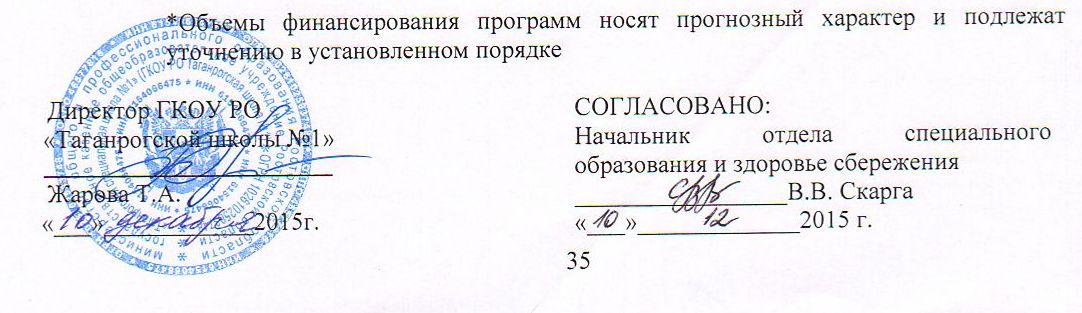 Сведения об учрежденииСведения об учрежденииПолное официальное наименование Учреждениягосударственное казенное общеобразовательное учреждение Ростовской области «Таганрогская специальная школа № 1»Адрес учреждения:Юридический347923, Ростовская область, г. Таганрог, ул. Инструментальная 41-1Фактический (место нахождения)347923, Ростовская область, г. Таганрог, ул. Инструментальная 41-1Почтовый347923, Ростовская область, г. Таганрог, ул. Инструментальная 41-1Телефон (факс)8(8634) 64-86-13Адрес электронной почтыski_taganrog@rostobr.ruСвидетельство о внесении записи в Единый      *государственный реестр юридических лиц:реестровый номер№1026102583748дата присвоения реестрового номера27.11.2002Свидетельство о внесении в реестр                     *областного имущества:реестровый номер01101246дата присвоения реестрового номера17.09.2009Основные виды деятельностиРеализация адаптированных основных общеобразовательных программ начального общего, основного общего и среднего общего образования, для лиц с ограниченными возможностями здоровья.  Лицензия на право ведения образовательной    *деятельностиНа право оказывать образовательные услуги по реализации образовательных программ по видам образования, по уровням образования, по профессиям, специальностям, направлениям подготовки (для профессионального образования), по подвидам дополнительного образования, указанным в приложении к лицензии :Начальное образование, основное общее образование, среднее общее образование. Дополнительное образование детей и взрослыхномер лицензии№ 3841срок действия лицензии:бессрочноНачало19.03.2014Окончание-Свидетельство о государственной аккредитации:номер свидетельства№ 103срок действия свидетельства:5 летНачало17.06.2009Окончание17.06.2014Балансовая стоимость недвижимого имущества,переданного в оперативное управление учреждения, тыс.руб.6491,5Фамилия, имя, отчество руководителя Жарова Татьяна АлександровнаДата рождения02.01.1974Стаж работы24 года 4 месяцаОбщий24 года  4  месяцав качестве руководителя15  летПедагогический24  года 4 месяцаКвалификационная категория:по должности руководителяпо должности учителя (педагога)ВысшаяСведения о трудовом договоре, заключенном   *   с руководителем учреждения:дата заключения трудового договора24.02.2015номер трудового договора№ 2/15срок действия трудового договора3 годаНаименование областного органа исполнительнойвласти, заключившего трудовой договор министерство общего и профессионального образования Ростовской областиТелефон (факс) руководителя учреждения8 (8634) 64-86-13Наименование услугипланфактОтклонениеПричины отклонения2014 – 2015 уч. год2014 – 2015 уч. год2014 – 2015 уч. год2014 – 2015 уч. год2014 – 2015 уч. годНачальное общее образование 27270%Основное общее образование28280%Среднее общее образование 550%Дополнительное образование 000%I полугодие 2015 – 2016 уч. годаI полугодие 2015 – 2016 уч. годаI полугодие 2015 – 2016 уч. годаI полугодие 2015 – 2016 уч. годаI полугодие 2015 – 2016 уч. годаНачальное общее образование 25244%перевод детей для продолжения обучения в общеобразовательные школы по месту жительстваОсновное общее образование 33330%Среднее общее образование 000%Дополнительное образование ПоказательЕдиница измерения %, доляПлан 2015 годаФактСтепень достижения показателяУровень усвоения учащимися программ основного общего и среднего общего образования (в соответствии с их возможностями).Качество обученности, результаты государственной итоговой аттестации.40%40%100%Уровень развития речевого слуха и формирования произносительной стороны речи учащихся.Результативность внятности произношения и восприятия речевого материала.77,2%77,2%100%Уровень сформированности жизненных навыков, необходимых для успешной социально- психологической адаптации у учащихся.Психологическая готовность к жизни в социуме, уровень информационной культуры учащихся.63%63%100%Снижение заболеваемости учащихся за счет внедрения в образовательную среду профилактических, коррекционных и реабилитационных мероприятий.Снижение заболеваемости.28%28%100%Доля выпускников, продолживших обучение или трудоустроившихся не позднее завершения первого года после выпуска.Количество выпускников, продолживших обучение или трудоустроившихся.80%80%100%Доля учащихся, обучающихся по ФГОС НОО (от общей численности учащихся)Доля учащихся, обучающихся по ФГОС НОО (от общей19,3%19,3%100%Доля обучающихся 5(6)-11(12) классов принявших участие в региональной олимпиаде для глухих и слабослышащих учащихсяДоля обучающихся 5(6)-11(12) классов принявших участие в региональной олимпиаде17%17%100%Доля обучающихся 5(6)-11(12) классов занявших призовые места  (I-III) в региональной олимпиаде для глухих и слабослышащих учащихся Доля победителей и призеров (кол-во)35166,7%Доля учащихся  (от общего числа учащихся), которым обеспечена возможность пользоваться специальным (коррекционным) оборудованием в рамках перехода на ФГОС для детей с ОВЗ приобретенного по программе «Доступная среда»Доля учащихся  (от общего числа учащихся), которым обеспечена возможность пользоваться специальным (коррекционным) оборудованием91,2%91,2%100%№ п/пМероприятия, проекты Сроки проведенияОбъем, источники финансирования (тыс.руб.)Информация о выполнении 1.Приобретение аппаратно-программного комплекса для слабослышащих детей и детей с нарушениями речи (2 шт.), дидактических уголков (4 шт.)I  квартал 2015 г.891,0 тыс.руб.100%2.  Приобретение интерактивного мобильного комплекса, интерактивной доски для создание мультимедийного класса в соответствии с ФГОС НООI  квартал 2015 г.  582,1 тыс.руб. 100% 3Приобретение класс-комплектов мебели для начальной школы в рамках ФГОС для НОО I  квартал 2015 г.117,0 тыс.руб.100%4Пополнение библиотечного фонда учреждения, приобретение учебников для учащихся 0-12 классовI  квартал 2015 г.50,0 тыс.руб.100%ПредметКоличество сдававших«4-5»«2»Средний бал% обученности% качестваРусский язык5303,6100%60%Математика 5103,2100%20%ВУЗыСПОТрудоустроены014ПоказательЕдиница измерения %, доляПлан 2015 годаФактСтепень достижения показателяДоля педагогических работников, повысивших свою квалификацию и профессионализм.Прохождение курсов профессиональной переподготовки, курсов повышения квалификации.59,3%59,3%100%Доля педагогических работников, прошедших процедуру аттестации на первую и высшую квалификационную категорию в соответствии с планом на 2015 годПрохождение процедуры аттестации педагогических кадров на высшую и первую квалификационные категорию  Высшая-11,11%Первая-7,4%11,11%7,4%100%100%Доля классных руководителей, использующих электронные журналы и дневники (электронные системы управления)Доля классных руководителей, использующих электронные журналы и дневники50%50%100%№ п/пМероприятия, проекты Сроки проведенияОбъем, источники финансирования (тыс.руб.)Информация о выполнении 1.Курсовая переподготовкаВ течении 2015 г.21,0 тыс.рублей100%№ п/пФИО полностьюДата участия Тематика Уровень Результат участия1Хасаншина Г.П.2015II Областная ярмарка педагогических инноваций «Современные формы работы с семьей»Областной сертификат1Хасаншина Г.П.2015II областная ярмарка социально-педагогических инноваций «Развитие инновационных процессов в образовании»ОбластнойДиплом победителя1Хасаншина Г.П.2015Конкурс «Территория детства» номинация: «Лучшее оформление кабинета»ОбщероссийскийДиплом победителя1Хасаншина Г.П.2015Конкурс педагогических портфолио «Мой педагогический успех».Международный Диплом победителя2Ганжа Н.П.2015Конкурс «Перспектива. Работаем по ФГОС».ОбщероссийскийДиплом I степени2Ганжа Н.П.2015Конкурс «Моя методика работы»ОбщероссийскийДиплом I степени2Ганжа Н.П.2015Семинар «современные подходы к организации и проведению урока метематики в условиях реализации ФГОС на примере использования системы УМК « Алгоритм успеха»»Общероссийскийсертификат3Горбова И.Ю.2015Творческий конкурс для педагогов «Встречаем Новый Год!», номинация «Новогоднее творчество"ОбщероссийскийДиплом победителя3Горбова И.Ю.2015II Областная ярмарка педагогических инноваций «Формирование здоровой и безопасной среды в образовательном учреждении, воспитание личности безопасного типа»Областной сертификат4Боровских Е.В.2015II Областная ярмарка педагогических инноваций «Инновационные решения в сфере образования»Областной сертификат4Боровских Е.В.2015II областная ярмарка социально-педагогических инноваций «Развитие инновационных процессов в образовании»ОбластнойДиплом победителя4Боровских Е.В.2015Награждена за большой вклад в развитие системы образования Ростовской области, многолетний высокопрофессиональный и плодотворный трудОбластнойБлагодарственное письмо5Иваненко Н.П.2015II областная ярмарка социально-педагогических инноваций «Развитие инновационных процессов в образовании»ОбластнойДиплом победителя5Иваненко Н.П.2015Награждена за внедрение в образовательный и воспитательный процессы новых технологий, форм и методов обучения, обеспечение единства обучения и воспитания, формирование интеллектуального, культурного и нравственного развития личностиОбластнойПочетная грамота5Иваненко Н.П.2015За публикацию в социальной сети взаимовыручки для учителей «Методическая разработка рабочая программа по РСВ и ФП 2кл II вид»Общероссийскийсвидетельство5Иваненко Н.П.2015За публикацию материала «коррекционная педагогика»общероссийскийСвидетельство5Иваненко Н.П.2015За создание своего персонального сайта общероссийскийсертификат5Иваненко Н.П.2015За публикацию материала «Разработка сценария праздника День победы»общероссийскийсвидетельство5Иваненко Н.П.2015Независимое ИКТ тестирование на компьютерную грамотность/ информационно-коммуникационные технологииобщероссийскийСправка 6Клевитова Е.Д.2015II Областная ярмарка педагогических инноваций «Инновационные решения в сфере образования»Областной сертификат6Клевитова Е.Д.2015II областная ярмарка социально-педагогических инноваций «Развитие инновационных процессов в образовании»ОбластнойДиплом победителя6Клевитова Е.Д.2015Всероссийский интернет-конкурс педагогического творчества Ассоциация Творческих Педагогов России в номинации «педагогические идеи и технологии; среднее образование». Тема: Развитие диалогической речи на индивидуальных занятиях как одно из условий социальной реабилитации детей с ограниченными возможностями по слуху.ОбщероссийскийдипломII Всероссийская Научно-практическая конференция «Психолого-педагогическое и медико-социальное сопровождение лиц с ограниченными возможностями здоровья в условиях инклюзивного и специального образования»Общероссийскийсертификат7Каленик Г.В.2015II областная ярмарка социально-педагогических инноваций «Развитие инновационных процессов в образовании»ОбластнойДиплом победителя7Каленик Г.В.2015Награждена за большой вклад в развитие системы образования Ростовской области, многолетний высокопрофессиональный и плодотворный трудОбластнаяБлагодарственное письмо8Степанова И.А.2015II областная ярмарка социально-педагогических инноваций «Развитие инновационных процессов в образовании»ОбластнойДиплом победителя9Нецветай Е.В.2015 II Областная ярмарка педагогических инноваций «Инновационные решения в сфере образования»Областной сертификат9Нецветай Е.В.2015 Всероссийский интернет-конкурс педагогического творчества Ассоциация Творческих Педагогов России в номинации «педагогические идеи и технологии; среднее образование». Тема: Характеристика результатов формирования универсальных учебных действий на разных этапах обучения слабослышащих и позднооглохших.Общероссийскийдиплом9Нецветай Е.В.2015 Областной семинар «Проектирование содержания и отбор технологий обучения младших школьников с ОВЗ в системе требований ФГОС»Областнойсертификат9Нецветай Е.В.2015 Публикация материала «рабочие программы.1 класс. Программа слабослышащих и позднооглохших»Общероссийскийсвидетельство9Нецветай Е.В.2015 За создание своего персонального сайтаОбщероссийскийсертификат10Романова С.С.2015Всероссийский интернет-конкурс педагогического творчества Ассоциация Творческих Педагогов России в номинации «педагогические идеи и технологии; среднее образование». Тема: Сценарий праздника «День защитника Отечества»Общероссийскийдиплом11Петрова Е.Г.2015II Областная ярмарка педагогических инноваций «Инновационные модели организации деятельности в сфере образования»Областной сертификат11Петрова Е.Г.2015Всероссийский интернет-конкурс педагогического творчества Ассоциация Творческих Педагогов России в номинации «педагогические идеи и технологии; среднее образование». Тема: Внеклассное мероприятие : Памяти павших солдат в ВОВ.Общероссийскийдиплом11Петрова Е.Г.2015Научно-методический семинар «Универсальные учебные действия школьников в условиях реализации ФГОС : их формирование и оценка на уроках географии»ОбластнойСертификат11Петрова Е.Г.2015Конференция «электронная форма учебника как инструмент реализации ФГОС»ОбластнойСертификат11Петрова Е.Г.2015Областной семинар «Проектирование содержания и отбор технологий обучения младших школьников с ОВЗ в системе требований ФГОС»ОбластнойСертификат12Жарова Т.А2015II областная ярмарка социально-педагогических инноваций «Развитие инновационных процессов в образовании»ОбластнойДиплом победителя12Жарова Т.А2015II Областная ярмарка педагогических инноваций «Современные формы работы с семьей»Областной сертификат12Жарова Т.А2015Награждена за содержательные работы, творческий подход и активное участие в акции, посвященной 70-летию Победы в Великой Отечественной войне о подвиге МатериОбластнойблагодарственное письмо12Жарова Т.А2015II Всероссийская Научно-практическая конференция «Психолого-педагогическое и медико-социальное сопровождение лиц с ограниченными возможностями здоровья в условиях инклюзивного и специального образования»Общероссийскийсертификат12Жарова Т.А2015Награждена Городской Думой города Таганрога за многолетний добросовестный труд, высокий профессионализм, значительный личный вклад в обучение и воспитание детей с ограниченными возможностями здоровья и в связи с 20-летием создания ГКОУ РО школы I, II видов г. ТаганрогагородскойПочетная грамота12Жарова Т.А2015За весомый вклад в эстетическое воспитание подрастающего поколениягородскойБлагодарственное письмо13Александрова С.С.2015Всероссийский интернет-конкурс педагогического творчества Ассоциация Творческих Педагогов России в номинации «педагогические идеи и технологии; среднее образование».Тема «Сценарий праздника «День защитника Отечества»Общероссийскийдиплом14Ковалева Е.В.2015Всероссийский интернет-конкурс педагогического творчества Ассоциация Творческих Педагогов России в номинации «педагогические идеи и технологии; среднее образование». Тема: конспект урока по математике в 5 кл. глухих с интеллектуальной недостаточностью Общероссийскийдиплом15Веревкина О.С.2015Всероссийский интернет-конкурс педагогического творчества Ассоциация Творческих Педагогов России в номинации «педагогические идеи и технологии; среднее образование». Тема: Рабочая программа по развитию слухового восприятия и формированию произношения для 3 класса II вида 2 отделения.Общероссийскийдиплом15Веревкина О.С.2015II областная ярмарка социально-педагогических инноваций «Развитие инновационных процессов в образовании»ОбластнойДиплом победителя15Веревкина О.С.2015II Всероссийская Научно-практическая конференция «Психолого-педагогическое и медико-социальное сопровождение лиц с ограниченными возможностями здоровья в условиях инклюзивного и специального образования»Общероссийскийсертификат15Веревкина О.С.2015Межрегиональный семинар по проблемам повышения эффективности реализации моделей обеспечения успешной социализации детей при реализации программ дополнительного образования детей.Общероссийскийсертификат16Тарасенко Т.В.2015Всероссийский интернет-конкурс педагогического творчества Ассоциация Творческих Педагогов России в номинации «педагогические идеи и технологии; среднее образование». Тема: Использование здоровьесберегающих технологий, как способа обеспечения и сохранения здоровья учащихся на уроках в начальной школе.Общероссийскийдиплом№Ф.И.О.(полностью)ДатаучастияТематикаУровень (район, город,область и т.д.)Результатучастия1Горбова Ирина Юрьевна2015Творческий конкурс «арт- талант» «Я не художник, я только учусь». Номинация «Декоративно-прикладное творчество»Всероссийский Диплом педагога, подготовившего победителей, занявших I место.1Горбова Ирина Юрьевна2015Творческий конкурс «арт- талант» «Лучики света». Номинация «Декоративно-прикладное творчество»Всероссийский Диплом педагога, подготовившего победителей, занявших I место.1Горбова Ирина Юрьевна2015Творческий интернет-конкурс авторской куклы   «Лунный Пьеро»Международный Диплом педагога, подготовившего победителя, занявшего I место.1Горбова Ирина Юрьевна2015Творческий конкурс «арт- талант» «От всего сердца». Номинация «Сувенир к празднику»Всероссийский Диплом педагога, подготовившего победителей, занявших II место.2Карнаух Оксана Сергеевна2015Конкурс жестовой песни «Один мир-одна мечта»Межрегиональный Диплом педагога, подготовившего лауреата3Долгая Юлия Анатольевна2015Организация сверхпрограммной  предметной олимпиады «Олимпус»Всероссийский Диплом призера4Иваненко Наталья Петровна2015Организация сверхпрограммной  предметной олимпиады «Олимпус»Всероссийский Диплом призера4Иваненко Наталья Петровна2015Конкурс жестовой песни «Один мир-одна мечта»Межрегиональный Диплом педагога, подготовившего лауреата5Ковалева Елена Владимировна2015Олимпиада по математике «Систематический анализ эффективности учебных занятий и подход к обучению»ВсероссийскийДиплом  педагога, занявшего III место6Петрова Елена Георгиевна,Хасаншина Галина Петровна2015Организация сверхпрограммной  предметной олимпиады «Олимпус»Всероссийский Диплом призера7Ганжа Наталья Семеновна2015Организация сверхпрограммной  предметной олимпиады «Олимпус»Всероссийский Диплом призера8Тарасенко Татьяна Владимировна2015Организация сверхпрограммной  предметной олимпиады «Олимпус»Всероссийский Диплом призера8Тарасенко Татьяна Владимировна2015Олимпиада по математике «Систематический анализ эффективности учебных занятий и подход к обучению»ВсероссийскийДиплом  педагога, подготовившего участника9Молчанова Наталья Евгеньевна2015Организация сверхпрограммной  предметной олимпиады «Олимпус»Всероссийский Диплом призера10Дикая Елена Михайловна2015Организация сверхпрограммной  предметной олимпиады «Олимпус»Всероссийский Диплом призера11Хасаншина Галина Петровна2015Творческий конкурс «Календарь  природы» номинация «Стихотворение»ВсероссийскийДиплом  педагога, подготовившего победителя, занявшего I место 12Александрова Светлана Сергеевна2015Олимпиада по математике «Систематический анализ эффективности учебных занятий и подход к обучению»ВсероссийскийДиплом  педагога, подготовившего победителей, занявших II место 13Романова Светлана Сергеевна2015Олимпиада по математике «Систематический анализ эффективности учебных занятий и подход к обучению»ВсероссийскийДиплом  педагога, подготовившего победителей, занявших II место 142015Олимпиада по математике «Систематический анализ эффективности учебных занятий и подход к обучению»ВсероссийскийДиплом  педагога, подготовившего победителя, занявшего II место 142015Творческий конкурс «Широкая масленица» номинация «Веселый праздник»ВсероссийскийДиплом  педагога, подготовившего победителя, занявшего I место 15Криштоп Нелли Арменовна2015Организация сверхпрограммной  предметной олимпиады «Олимпус»Всероссийский Диплом призераПоказательЕдиница измерения %, доляПлан 2015 годаФактСтепень достижения показателяСнижение заболеваемости  за счет анализа психосоматического состояния и мониторинга основных систем организма учащихся посредством участия в пилотном проекте АПК «Армис» Снижение заболеваемости и стабильность психосоматического состояния учащихся28%28%100%Доля реализуемых программ и технологий здоровьесбережения в образовательной деятельности, обследованных учащихся с помощью аппаратнопрограммного комплекса диагностического назначения «Армис» Доля обследованных учащихся с помощью аппаратнопрограммного комплекса диагностического назначения «Армис»92%92%100%Увеличение показателя исполнения предписаний Роспотребнадзора, ГПНСнижение невыполненных пунктов предписания контролирующих органов надзора65%65%100%Доля учащихся, которым предоставлены все основные виды современных условий обучения Доля учащихся, которым предоставлены все основные виды современных условий обучения 68%68%100%№ п/пМероприятия, проекты Сроки проведенияОбъем, источники финансирования (тыс.руб.)Информация о выполнении 1Выполнение работы твердого покрытияIII квартал 2015807,0 тыс.руб.100%2Приобретение водонагревателяI квартал 201510,0 тыс.руб100%3Работы по текущему ремонту СтоловойIII квартал 201586,5 тыс.руб.100%4Работы по ремонту системы уличного видеонаблюденияIII квартал 201530,8 тыс.руб.100%5Работы по ремонту уличного освещенияIII квартал 201512,0 тыс.руб.100%6Работы по противопожарной огнезащитной обработке деревянных конструкция чердачного помещения зданияII квартал 201569,3 тыс.руб.100%7Частичная замена электропроводки IV квартал 201527,6 тыс.руб.100%8Создание архитектурной доступности здания IV квартал 20151128,1 тыс.руб.100%9Устройство тактильной и визуальной информацииIV квартал 2015230,2 тыс.руб.100%ПоказательЕдиница измерения %, доляПлан 2015 годаФактСтепень достижения показателяУдельный вес учащихся, охваченных дополнительным образованием в рамках социального сотрудничество с организациями дополнительного образования города  (от общего числа детей в возрасте 7-20 лет с ОВЗ)Увеличение количества учащихся охваченных дополнительным образованием в рамках социального сотрудничество87,7%87,7%100%Увеличение числа учащихся ставших победителями городских, областных, Всероссийских и др. мероприятийУвеличение доли победителей и призеров областных, Всероссийских и международных конкурсов, фестивалей, олимпиад, спортивных соревнованиях от общего количества учащихся (количество грамот победителей и призеров)2037185%НаименованиемероприятийУровень (район, город, федеральн., междунар.)Количество уч-ся(в % от общего кол-ва)Олимпиады Областная предметная по русскому языку Областная предметная по математикеВсероссийская предметная олимпиада «Олимпус»Всероссийская олимпиада по математике «Систематический анализ эффективности учебных занятий и подходов к обучению» для школьников 1-2 классов2человека – грамоты за I место,2человека-грамоты за III место.1человек-грамота за I место,1человек-грамота за III место.32 призовых мест6человек-грамоты за II место,4человека-грамоты за III место,7человек-дипломы участников.КонкурсыКонкурсыКонкурсыКонкурс «Дорогами войны»городской2 человека-  дипломы лауреатаКонкурс литературно-художественного творчества «Необычная книга»городской3 человека – сертификаты участников.Конкурс рисунков в честь XVIII Сурдлимпийских зимних игр Ханты-Мансийск-2015всероссийский 3 человека - дипломы участниковКонкурс авторской куклы «Лунный Пьеро» международный2 человек-дипломы за I места1 специальная грамота –за высокое художественное мастерствоТворческий марафон-конкурс «Я не художник, я только учусь», номинация «Декоративно-прикладное творчество»всероссийский2человека – грамота за I место,Творческий марафон-конкурс «Календарь природы», номинация «Стихотворение» всероссийский2человека – грамота за I место,Творческий конкурс для детей с ОВЗ «Лучики света», номинация «Декоративно-прикладное творчество»всероссийский2человека – грамота за I место,Творческий конкурс «От всего сердца», номинация «Декоративно-прикладное творчество»всероссийский1человек-грамота за I место.Творческий конкурс «Собака-друг человека», номинация «Рисунок»всероссийский1человек-диплом лауреатаТворческий конкурс «Русский сувенир», номинация «Рисунок»всероссийский1человек-грамота за II место.Творческий конкурс «Осень-золотая пора», номинация «Декоративно-прикладное творчество»всероссийский1человек-грамота за I  место.Фестивали, акции, проектыФестивали, акции, проектыФестивали, акции, проектыФестиваль художественного творчества детей с ограниченными возможностями здоровья « Мне через сердце виден мир»  областной8 человек - дипломы участниковI Фестиваль-конкурс жестовой песни «Один мир –одна мечта»межрегиональный 5 человек- дипломы участниковI Театральный Фестиваль для детей и молодежи с ОВЗ «Ветер перемен»Областной 2 человека- дипломы участниковЭкологическая акция «Посади дерево»городской5 человек-дипломы участниковСпортивные соревнования, спартакиады, тур слеты Соревнования по шахматам, шашкам, плаванию,дартс среди детей-инвалидов (спартакиада)городскойШашки-3 человека- дипломы I места,4 человека –дипломы II места,3 человека-дипломы III места.Шахматы-1 человек-диплом I место,2 человека- дипломы III места.Плавание- 3 человека-дипломы I места,2 человека-дипломы II места,1 человек-диплом III место.Дартс- 4 человека-дипломы I места,4 человека-дипломы II места,5 человек-дипломы III места.Соревнования, посвященные Дню пожилых людейгородской2человека-дипломы за III местоСпартакиада, посвященная Декаде инвалидовгородскойШашки- 1 человек-диплом I место.1человек-диплом за III местоТеннис-  2 человека-дипломы I местоПлавание-1 человек-диплом I место,2 человека-дипломы II места,1 человек-диплом III место,Шахматы-1 человек-диплом I место,1 человек-диплом II место,Дартс- 2 человека-дипломы II места,2человек-диплом III местоII Летняя Спартакиада по плаваниюВсероссийский2человека-дипломы за III местоПервенство России по спорту глухих тхэквондо Всероссийский1 человек-диплом I степени- 1место (весовая категория до 51 кг.-юниоры)1 человек-диплом I степени-2 место (весовая категория до 51 кг.-юниоры)1 человек-диплом I степени-3 место (весовая категория до 58 кг.-юниоры)Первенство ОСФСГ по спорту глухих тхэквондо технический комплекс (пхумсэ)областной3человека-дипломы за I место (тройки)2человека-дипломы за III место (индивидуальные выступления)Акция среди людей с ОФВЗ «Приходите за здоровьем»городской2человека-дипломы за I, II местаПервенство России  по плаванию в г. Йошкар-ОлаВсероссийский2человека - дипломыIстепени (брасс 200 м)1человек - дипломIIстепени (брасс 100 м)1человек - дипломIIстепени (брасс 200 м)1человек - дипломIIстепени (вольный стиль  100 м)1человек - дипломIIстепени (вольный стиль 200м)1человек - дипломIстепени (брасс 100 м)1человек - дипломIстепени (комплексное плавание  200 м)1человек - дипломIIIстепени (вольный стиль  100 м)1человек - дипломIIIстепени (вольный стиль  200 м)1человек - дипломIIIстепени (на спине  100 м)ПоказательЕдиница измерения %, доляПлан 2015 годаФактСтепень достижения показателяДоля учащихся, которым обеспеченна возможность пользоваться учебным, коррекционным оборудованием для практических работ и интерактивными учебными пособиями в соответствии с ФГОС НОО Доля учащихся, которым обеспеченна возможность пользоваться учебным, коррекционным оборудованием53%53%100%Снижение расхода средств на энергетические ресурсыДоля эффективности использования приборов учета потребления топливно-энергетических ресурсов в рамках программы энергосбережения и энергоэффективности в сравнение с предыдущими периодами95%95%100%Уровень развития ресурсной базы ГКОУ Таганрогской школы № 1Эффективное функционирование ГКОУ Таганрогской школы № 1 за счет развития материально-технической, финансовой базы.76%76%100%Уровень безопасности ГКОУ Таганрогской школы № 1Эффективное функционирование безопасности ГКОУ Таганрогской школы № 1 за счет организации охраны жизнедеятельности (вывод на кнопку 01, наличие тревожной кнопки УМВД)100%100%100%№ п/пМероприятия, проекты Сроки проведенияОбъем, источники финансирования (тыс.руб.)Информация о выполнении 1Выполнение работы твердого покрытияIII квартал 2015807,0 тыс.руб.100%2Приобретение водонагревателяI квартал 201510,0 тыс.руб100%3Работы по текущему ремонту СтоловойIII квартал 201586,5 тыс.руб.100%4Работы по ремонту системы уличного видеонаблюденияIII квартал 201530,8 тыс.руб.100%5Работы по ремонту уличного освещенияIII квартал 201512,0 тыс.руб.100%6Работы по противопожарной огнезащитной обработке деревянных конструкция чердачного помещения зданияII квартал 201569,3 тыс.руб.100%7Частичная замена электропроводки IV квартал 201527,6 тыс.руб.100%8Создание архитектурной доступности здания IV квартал 20151128,1 тыс.руб.100%9Устройство тактильной и визуальной информацииIV квартал 2015230,2 тыс.руб.100%10Обновление библиотечного фонда приобретение учебников для 1-12 классов в соответствии ФГОС для НОО, переходом на ФГОС для детей с ОВЗI-II квартал2015 50,0 тыс. руб.100%11Приобретение мебели для модернизации библиотеки III квартал 201556,9 тыс.руб.100%ПоказательПоказательЕдиница измерения %, доляЕдиница измерения %, доляДостижения показателя в 2015 г.Достижения показателя в 2015 г.План 2016 г.План 2016 г.ПримечаниеУровень усвоения учащимися программ основного общего и среднего общего образования (в соответствии с их возможностями).Уровень усвоения учащимися программ основного общего и среднего общего образования (в соответствии с их возможностями).Качество обученности, результаты государственной итоговой аттестации.Качество обученности, результаты государственной итоговой аттестации.40%40%45%45%Уровень развития речевого слуха и формирования произносительной стороны речи учащихся.Уровень развития речевого слуха и формирования произносительной стороны речи учащихся.Результативность внятности произношения и восприятия речевого материала.Результативность внятности произношения и восприятия речевого материала.77,2%77,2%79,2%79,2%Уровень сформированности жизненных навыков, необходимых для успешной социально- психологической адаптации у учащихся.Уровень сформированности жизненных навыков, необходимых для успешной социально- психологической адаптации у учащихся.Психологическая готовность к жизни в социуме, уровень информационной культуры учащихся.Психологическая готовность к жизни в социуме, уровень информационной культуры учащихся.63%63%70%70%Снижение заболеваемости учащихся за счет внедрения в образовательную среду профилактических, коррекционных и реабилитационных мероприятий.Снижение заболеваемости учащихся за счет внедрения в образовательную среду профилактических, коррекционных и реабилитационных мероприятий.Снижение заболеваемости.Снижение заболеваемости.28%28%32%32%Доля выпускников, продолживших обучение или трудоустроившихся не позднее завершения первого года после выпуска.Доля выпускников, продолживших обучение или трудоустроившихся не позднее завершения первого года после выпуска.Количество выпускников, продолживших обучение или трудоустроившихся.Количество выпускников, продолживших обучение или трудоустроившихся.80%80%85%85%Доля учащихся, обучающихся по ФГОС НОО (от общей численности учащихся)Доля учащихся, обучающихся по ФГОС НОО (от общей численности учащихся)Доля учащихся, обучающихся по ФГОС НОО (от общейДоля учащихся, обучающихся по ФГОС НОО (от общей19,3%19,3%26,7%26,7%Доля обучающихся 5(6)-11(12) классов принявших участие в региональной олимпиаде для глухих и слабослышащих учащихсяДоля обучающихся 5(6)-11(12) классов принявших участие в региональной олимпиаде для глухих и слабослышащих учащихсяДоля обучающихся 5(6)-11(12) классов принявших участие в региональной олимпиадеДоля обучающихся 5(6)-11(12) классов принявших участие в региональной олимпиаде17%17%20,4%20,4%Доля обучающихся 5(6)-11(12) классов занявших призовые места  (I-III) в региональной олимпиаде для глухих и слабослышащих учащихся Доля обучающихся 5(6)-11(12) классов занявших призовые места  (I-III) в региональной олимпиаде для глухих и слабослышащих учащихся Доля победителей и призеров (кол-во)Доля победителей и призеров (кол-во)5566Доля учащихся  (от общего числа учащихся), которым обеспечена возможность пользоваться специальным (коррекционным) оборудованием в рамках перехода на ФГОС для детей с ОВЗ приобретенного по программе «Доступная среда»Доля учащихся  (от общего числа учащихся), которым обеспечена возможность пользоваться специальным (коррекционным) оборудованием в рамках перехода на ФГОС для детей с ОВЗ приобретенного по программе «Доступная среда»Доля учащихся  (от общего числа учащихся), которым обеспечена возможность пользоваться специальным (коррекционным) оборудованиемДоля учащихся  (от общего числа учащихся), которым обеспечена возможность пользоваться специальным (коррекционным) оборудованием91,4%91,4%94%94%№ п/пМероприятия, проекты Сроки проведенияОбъем, источники финансирования (тыс.руб.)Информация о выполнении 1.Приобретение специального оборудования, логопедических  уголков (3 шт.), развивающей интерактивной системы, оборудования для сенсорной комнатыI  квартал 2016 г.870,0 тыс.руб.2.  Приобретение интерактивного мобильного комплекса, интерактивной  панели, систем тестирования для создания мультимедийных классов в соответствии с ФГОС НОО и ФГОС для детей с ОВЗI  квартал 2016г.  1700,0 тыс.руб.3Приобретение класс-комплектов мебели для начальной школы в рамках ФГОС для НОО I  квартал 2016 г.127,0 тыс.руб.4Пополнение библиотечного фонда учреждения, приобретение учебников для учащихся 0-12 классовI-II квартал 2016 г.50,0 тыс.руб.5Приобретение оборудования для швейного дела:Распашной машиныI  квартал 201630,0 тыс.руб.6Приобретение цифровой лаборатории для учебных кабинетов: физики, биологии, химииI  квартал 2016700,0 тыс.рубПоказательЕдиница измерения %, доляФакт 2015 годаПлан 2016 годаСтепень достижения показателяДоля педагогических работников, повысивших свою квалификацию и профессионализм.Прохождение курсов профессиональной переподготовки, курсов повышения квалификации.59,3%62%Доля педагогических работников, прошедших процедуру аттестации на первую и высшую квалификационную категорию в соответствии с планом на 2015 годПрохождение процедуры аттестации педагогических кадров на высшую и первую квалификационные категорию  Высшая-11,11%Первая-7,4%Высшая-17,22%Первая-7,4%Доля классных руководителей, использующих электронные журналы и дневники (электронные системы управления)Доля классных руководителей, использующих электронные журналы и дневники50%56%Увеличение доли педагогов имеющих стаж педагогической работы до 5 летДоля педагогов имеющих стаж до 5 лет5%7,5%№ п/пМероприятия, проекты Сроки проведенияОбъем, источники финансирования (тыс.руб.)Информация о выполнении 1.Курсовая переподготовкаВ течении 2016 г.21,0 тыс.рублей2.Участие во Всероссийских, региональных конкурсах, олимпиадахВ течении 2016 г21,0 тыс.рублейПоказательЕдиница измерения %, доляФакт 2015 годаПлан 2016 годаСтепень достижения показателяСнижение заболеваемости  за счет анализа психосоматического состояния и мониторинга основных систем организма учащихся посредством участия в пилотном проекте АПК «Армис» Снижение заболеваемости и стабильность психосоматического состояния учащихся28%32%Доля реализуемых программ и технологий здоровьесбережения в образовательной деятельности, обследованных учащихся с помощью аппаратнопрограммного комплекса диагностического назначения «Армис» Доля обследованных учащихся с помощью аппаратнопрограммного комплекса диагностического назначения «Армис»92%96%Увеличение показателя исполнения предписаний Роспотребнадзора, ГПНСнижение невыполненных пунктов предписания контролирующих органов надзора65%68%Доля учащихся, которым предоставлены все основные виды современных условий обучения Доля учащихся, которым предоставлены все основные виды современных условий обучения 68%72%Уровень безопасности ГКОУ Таганрогской школы № 1Эффективное функционирование безопасности ГКОУ Таганрогской школы № 1 за счет организации охраны жизнедеятельности (вывод на кнопку 01, наличие тревожной кнопки УМВД)100%100%100%№ п/пМероприятия, проекты Сроки проведенияОбъем, источники финансирования (тыс.руб.)Информация о выполнении 1Текущий ремонт классных кабинетовII-III квартал 2016900,9 тыс.руб.2Замена энергосберегающих светильников I-IIквартал 201650,0 тыс.руб3Испытание пожарной лестницыII-III квартал 201630 тыс.руб.4Работы по модернизации системы уличного видеонаблюденияII-III квартал 2016250,0 тыс.руб.5Работы по ремонту уличного освещенияIII квартал 201632,0 тыс.руб.6Частичная замена электропроводки I квартал 201650,0 тыс.руб.7Создание архитектурной доступности здания IV квартал 20152000,0 тыс.руб.8Приобретение оборудования для медкабинетаI квартал 201640,0 тыс.руб.ПоказательЕдиница измерения %, доляФакт 2015 годаПлан 2016 годаСтепень достижения показателяУдельный вес учащихся, охваченных дополнительным образованием в рамках социального сотрудничество с организациями дополнительного образования города  (от общего числа детей в возрасте 7-20 лет с ОВЗ)Увеличение количества учащихся охваченных дополнительным образованием в рамках социального сотрудничество87,7%89%Увеличение числа учащихся ставших победителями городских, областных, Всероссийских и др. мероприятийУвеличение доли победителей и призеров областных, Всероссийских и международных конкурсов, фестивалей, олимпиад, спортивных соревнованиях от общего количества учащихся (количество грамот победителей и призеров)3725№ п/пМероприятия, проекты Сроки проведенияОбъем, источники финансирования (тыс.руб.)Информация о выполнении 1Приобретение активной переносной музыкальной аудиосистемыI-II  квартал 2016170,0 тыс.руб.2Участие в Международных, Всероссийских, областных,  городских творческих, спортивных, образовательных мероприятиях и проектах. В течении года30,0 тыс.рубПоказательЕдиница измерения %, доляФакт 2015 годаПлан 2016 годаСтепень достижения показателяДоля учащихся, которым обеспеченна возможность пользоваться учебным, коррекционным оборудованием для практических работ и интерактивными учебными пособиями в соответствии с ФГОС НОО Доля учащихся, которым обеспеченна возможность пользоваться учебным, коррекционным оборудованием53%76%Доля эффективности использования приборов учета потребления топливно-энергетических ресурсов в рамках программы энергосбережения и энергоэффективности в сравнение с предыдущими периодами Снижение расхода средств на энергетические ресурсы 95%95%Уровень развития ресурсной базы ГКОУ Таганрогской школы № 1Эффективное функционирование ГКОУ Таганрогской школы № 1 за счет развития материально-технической, финансовой базы.76%76%№ п/пМероприятия, проекты Сроки проведенияОбъем, источники финансирования (тыс.руб.)Информация о выполнении 1Текущий ремонт классных кабинетовII-III квартал 2016900,9 тыс.руб.2Замена энергосберегающих светильников I-IIквартал 201650,0 тыс.руб3Испытание пожарной лестницыII-III квартал 201630 тыс.руб.4Работы по модернизации системы уличного видеонаблюденияII-III квартал 2016250,0 тыс.руб.5Работы по ремонту уличного освещенияIII квартал 201632,0 тыс.руб.6Частичная замена электропроводки I квартал 201650,0 тыс.руб.7Создание архитектурной доступности здания IV квартал 20152000,0 тыс.руб.8Приобретение оборудования для медкабинетаI квартал 201640,0 тыс.руб.9Приобретение специального оборудования, логопедических  уголков (3 шт.), развивающей интерактивной системы, оборудования для сенсорной комнатыI  квартал 2016 г.870,0 тыс.руб.10  Приобретение интерактивного мобильного комплекса, интерактивной  панели, систем тестирования для создания мультимедийных классов в соответствии с ФГОС НОО и ФГОС для детей с ОВЗI  квартал 2016г.  1700,0 тыс.руб.11Приобретение класс-комплектов мебели для начальной школы в рамках ФГОС для НОО I  квартал 2016 г.127,0 тыс.руб.12Пополнение библиотечного фонда учреждения, приобретение учебников для учащихся 0-12 классовI-II квартал 2016 г.50,0 тыс.руб.13Приобретение оборудования для швейного дела:Распашной машиныI  квартал 201630,0 тыс.руб.14Приобретение цифровой лаборатории для учебных кабинетов: физики, биологии, химииI  квартал 2016700,0 тыс.руб